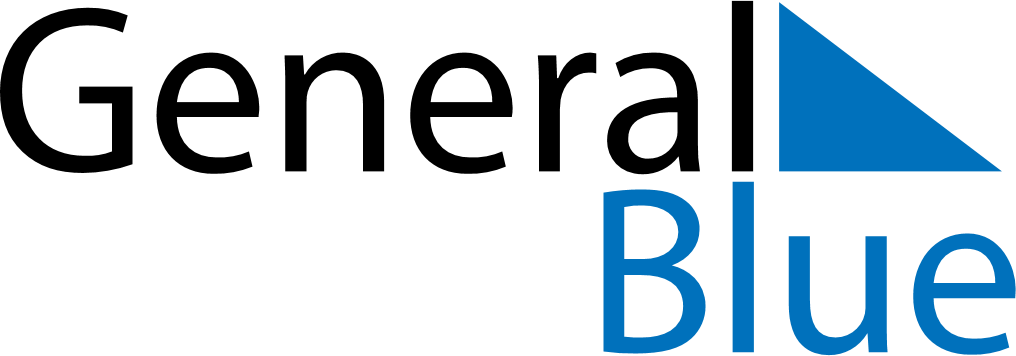 Malta 2027 HolidaysMalta 2027 HolidaysDATENAME OF HOLIDAYJanuary 1, 2027FridayNew Year’s DayFebruary 10, 2027WednesdayFeast of Saint Paul’s Shipwreck in MaltaMarch 19, 2027FridaySaint JosephMarch 26, 2027FridayGood FridayMarch 31, 2027WednesdayFreedom DayMay 1, 2027SaturdayLabour DayJune 7, 2027MondayJune 7thJune 29, 2027TuesdaySaints Peter and PaulAugust 15, 2027SundayAssumptionSeptember 8, 2027WednesdayVictory DaySeptember 21, 2027TuesdayIndependence DayDecember 8, 2027WednesdayImmaculate ConceptionDecember 13, 2027MondayRepublic DayDecember 25, 2027SaturdayChristmas Day